Geometrične iluzije Müller-Lyer-eva iluzija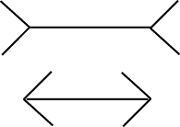  Ebbinghaus-ova iluzija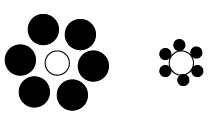   Zolner-jeva iluzija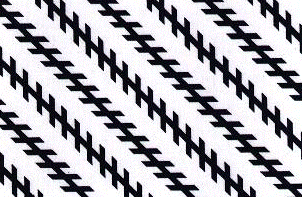   Hering-ova iluzija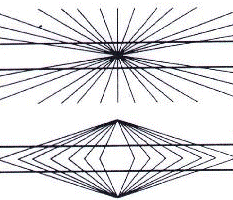 